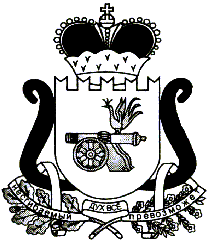 ЕЛЬНИНСКИЙ РАЙОННЫЙ СОВЕТ ДЕПУТАТОВР Е Ш Е Н И Е от 29 февраля 2024 года                                                                                № 91Об утверждении перечня имущества передаваемого из муниципальной собственности муниципального образования «Ельнинский район» Смоленской области в собственность муниципального  образования Бобровичского сельского поселения Ельнинского района Смоленской областиВ соответствии со статьями 14, 15, 50, 51 Федерального закона от 06.10.2003 № 131-ФЗ «Об общих принципах организации местного самоуправления в Российской Федерации», Уставом муниципального образования «Ельнинский район» Смоленской области (новая редакция), разделом 11 Положения о порядке управления и распоряжения объектами муниципальной собственности муниципального образования «Ельнинский район» Смоленской области, утвержденного решением Ельнинского районного Совета депутатов от 27.03.2014 № 12 (в редакции решения Ельнинского районного Совета депутатов от 21.02.2018 № 12), решением Совета депутатов Бобровичского сельского поселения Ельнинского района Смоленской области от 15.02.2024 № 03 «Об утверждении перечня имущества муниципального образования «Ельнинский район» Смоленской области, подлежащего передаче в муниципальную собственность муниципального образования Бобровичского сельского поселения Ельнинского района Смоленской области», Ельнинский районный Совет депутатов РЕШИЛ:Утвердить перечень имущества, передаваемого из муниципальной собственности муниципального  образования «Ельнинский район» Смоленской области в собственность муниципального  образования Бобровичского сельского поселения Ельнинского района Смоленской области, согласно приложению.Председатель Ельнинскогорайонного Совета депутатов                                                       В.Е. ЛевченковПриложение  к решению Ельнинского районного Совета депутатов  от 29.02.2024 г.ПЕРЕЧЕНЬимущества передаваемого из муниципальной собственности муниципального образования «Ельнинский район» Смоленской области в собственность муниципального  образования Бобровичского сельского поселения Ельнинского района Смоленской области№ п/пНаименование объектовКоличество (шт.)Балансовая стоимость (руб.)1.Легковой автомобиль марки, модели ТС LADA, ВАЗ-211540 LADA SAMARA, оборудованный средствами контроля и выявления правонарушений, паспорт транспортного средства 63 МХ 243944, идентификационный номер (VIN) XTA21154094823765, год изготовления 2009, модель, № двигателя 11183, 5169686, шасси (рама) № отсутствует, кузов (кабина, прицеп) № XTA21154094823765, цвет кузова (кабины, прицепа) светло-серебристый металлик1440306,00